APPENDIX Quality of Work Life IndicatorsKMO and Bartlett’s Test of Sphericity        Component Correlation Matrix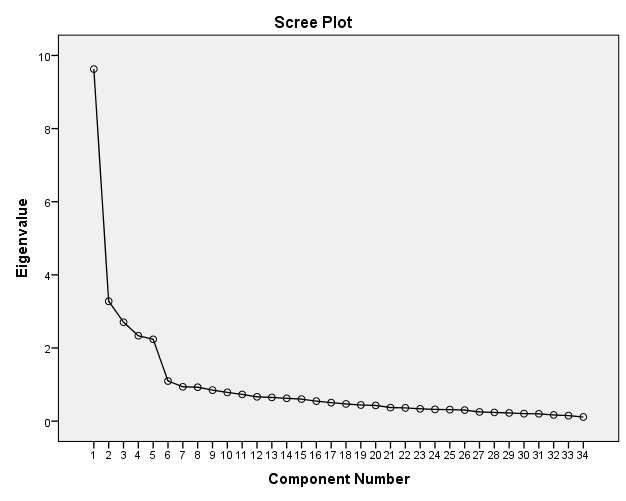 Adequate compensation.Leadership training program.Continuous review of pay reviews. Objectives of training program.Performance based remuneration.Fair and unbiased promotion system.Availability of health care and medical facilities.Reward for good work.Safety measures/policies at work.Employees own style and pace of work.No time for personal care.Updated work environment.Reward management procedures.Unusual and unique benefits.No minimal control at work by supervisor when target met.Work freedom.Grooming new leaders.Corporate culture support work-life balance.Recompense.Written and explicit no-layoff policy.Stability of employment.Facilities at work support my family life.Pride in work/company.Inappropriate fair job rotation program.Regularity in updating talent.Work position and prospects of career development.Communicating the need for better health and safety practices.Satisfaction with present job.Management of stress in the organization.Flexibility in performing work responsibility.Frequent leave granted to employees.Wage balance.Credibility, respect and fairness.Camaraderie, friendliness and fruitful relationship with co-workers and supervisors.Professionalism of career.Continuous risk assessment and safety inspections in the organization.Suitability of work hours/patterns to suit personal preference.Productivity at work.Opportunities for time off work with family and friends.Waste and pollution policies at work environment.Opportunities for management/operational decision-making.Supportive management and stimulating job and career opportunities.Satisfaction with career opportunities.Availability of convenience facilities.No organization-wide bonus scheme.Fair financial incentive plan.Non-availability of home-life balance program.Attractiveness of present career.Training programs aimed at improving interpersonal etc skills in usage of modern tools and equipment.Frequency and sufficiency of relevant and targeted training program.Appropriately implemented allowances and benefits (location allowances, overtime, shift allowance). Timely payment of salaries and allowance.Adequate employee benefits.Equal opportunities for women employees.Above average industry median remuneration.Strict layoff policies or strict implementation of same.Team-based pay schemes.Training programs focus on employee requirements to ensure filling vacancies in-house.Fair remuneration.Communicating of policies to employees.Adequate and comprehensive grade and pay structures.Non-participation in development of compensation system.Salubrious work environment.Kaiser-Meyer-Olkin Measure of Sampling Adequacy.Kaiser-Meyer-Olkin Measure of Sampling Adequacy..856Bartlett's Test of SphericityApprox. Chi-Square12837.785Bartlett's Test of Sphericitydf1770Bartlett's Test of SphericitySig..0001234511.000-.307-.041.167.2072-.3071.000.088-.003-.2093-.041-.0881.000-.023-.0214.167-.003-.0231.000.0255.207-.209-.0210.251.000Component Transformation MatrixComponent Transformation MatrixComponent Transformation MatrixComponent Transformation MatrixComponent Transformation MatrixComponent Transformation MatrixComponent123451.709.598.312.139.1512.560-.689-.034-.240.3913-.098.122.445-.871-.1404-.408.143.214.034.8755-.088-.364.811.405-.195Correlation MatrixCorrelation MatrixCorrelation MatrixCorrelation MatrixCorrelation MatrixCorrelation MatrixCorrelation MatrixCorrelation MatrixCorrelation MatrixCorrelation MatrixCorrelation MatrixCorrelation MatrixCorrelation MatrixCorrelation MatrixCorrelation MatrixCorrelation MatrixCorrelation MatrixCorrelation MatrixCorrelation MatrixCorrelation MatrixCorrelation MatrixCorrelation MatrixCorrelation MatrixCorrelation MatrixCorrelation MatrixCorrelation MatrixCorrelation MatrixCorrelation MatrixCorrelation MatrixCorrelation MatrixCorrelation MatrixCorrelation MatrixCorrelation MatrixCorrelation MatrixCorrelation MatrixCorrelation MatrixCorrelation Matrixv3v4v5v7v9v12v13v14v21v22v24v25v26v28v30v31v32v35v36v42v43v44v45v46v48v50v51v52v53v54v55v56v58v10Correlationv31.00.577.534.595.400.111.237-.004.522.227.495.536.422.190-.037-.028.110.100.252.316.266.253.092.293.350.302.238.119.170.286.258.408.178.022Correlationv4.5771.00.558.591.318.119.304.048.455.353.444.591.486.213-.074-.052.104.078.195.316.243.189.052.224.324.299.247.104.201.332.263.441.109.091Correlationv5.534.5581.00.594.271.109.270-.017.434.305.309.523.533.219.016.077.064.080.242.307.359.250.094.212.289.207.262.153.250.361.269.459.179.139Correlationv7.595.591.5941.00.405.161.297-.117.543.384.449.594.516.284.127.128.184.183.380.418.266.242.041.247.331.324.256.145.299.410.235.475.220.147Correlationv9.400.318.271.4051.00.441.415.334.158.113.331.323.407.214.264.225.225.295.267.156.276.444.251.321.375.237.284.261.228.313.327.215.120.424Correlationv12.111.119.109.161.4411.00.101.337-.097-.108.041.139.179.100.034.015.048.155-.109-.093.031.123.249.109.007.085.067.170.038.111.018-.040.009.382Correlationv13.237.304.270.297.415.1011.00.117.213.098.159.173.167.157.236.365.268.170.226.304.414.304.104.477.583.502.406.320.383.421.396.402.161.302Correlationv14-.004.048-.017-.117.334.337.1171.00-.161-.100-.008-.133.073.057.061.121.056.082-.039-.076.090.181.266.142.139.128.094.178-.040.034-.018-.072-.035.355Correlationv21.522.455.434.543.158-.097.213-.1611.00.373.391.524.499.286.098.054.207.235.325.449.221.126-.090.272.419.377.349.047.300.428.241.611.163-.071Correlationv22.227.353.305.384.113-.108.098-.100.3731.00.355.402.388.096.159.351.099.346.487.245-.001.055.031.028.310.267.080-.120.248.151.237.270.275.026Correlationv24.495.444.309.449.331.041.159-.008.391.3551.00.517.555.387.167.057.444.210.324.252.161.110-.098.260.217.177.261.025.184.253.174.289-.042.160Correlationv25.536.591.523.594.323.139.173-.133.524.402.5171.00.551.234.096-.008.251.188.353.286.151.148-.103.148.287.203.197.001.199.274.205.408.149.130Correlationv26.422.486.533.516.407.179.167.073.499.388.555.5511.00.341.067.074.267.242.292.321.245.165.008.213.367.353.263.109.245.386.210.439.134.224Correlationv28.190.213.219.284.214.100.157.057.286.096.387.234.3411.00.323-.037.459.091.113.318.183-.066-.334.283.150.140.424.104.213.319.042.259-.219.100Correlationv30-.037-.074.016.127.264.034.236.061.098.159.167.096.067.3231.00.241.528.229.194.105.087.079-.235.256.308.113.352.158.245.179.058.116-.091.113Correlationv31-.028-.052.077.128.225.015.365.121.054.351.057-.008.074-.037.2411.00.065.403.294.155.097.192.229.210.443.345.100.078.274.233.294.094.322.217Correlationv32.110.104.064.184.225.048.268.056.207.099.444.251.267.459.528.0651.00.172.170.202.259.044-.241.437.290.198.447.127.235.264.085.262-.247.226Correlationv35.100.078.080.183.295.155.170.082.235.346.210.188.242.091.229.403.1721.00.516.043.027.090.160.120.279.278.116-.042.288.174.319.173.256.210Correlationv36.252.195.242.380.267-.109.226-.039.325.487.324.353.292.113.194.294.170.5161.00.203-.004.125.010.139.289.220.104-.075.248.176.324.290.313.058Correlationv42.316.316.307.418.156-.093.304-.076.449.245.252.286.321.318.105.155.202.043.2031.00.433.539.225.383.463.432.418.243.344.500.319.567.248-.029Correlationv43.266.243.359.266.276.031.414.090.221-.001.161.151.245.183.087.097.259.027-.004.4331.00.461.316.542.431.434.518.456.385.481.373.472.072.093Correlationv44.253.189.250.242.444.123.304.181.126.055.110.148.165-.066.079.192.044.090.125.539.4611.00.580.368.430.314.183.375.279.286.349.397.301.110Correlationv45.092.052.094.041.251.249.104.266-.090.031-.098-.103.008-.334-.235.229-.241.160.010.225.316.5801.00.138.201.269.037.215.099.163.230.073.336.208Correlationv46.293.224.212.247.321.109.477.142.272.028.260.148.213.283.256.210.437.120.139.383.542.368.1381.00.530.390.461.340.397.506.370.474.042.114Correlationv48.350.324.289.331.375.007.583.139.419.310.217.287.367.150.308.443.290.279.289.463.431.430.201.5301.00.645.464.305.489.507.437.541.340.150Correlationv50.302.299.207.324.237.085.502.128.377.267.177.203.353.140.113.345.198.278.220.432.434.314.269.390.6451.00.505.328.480.573.487.523.313.149Correlationv51.238.247.262.256.284.067.406.094.349.080.261.197.263.424.352.100.447.116.104.418.518.183.037.461.464.5051.00.459.512.625.306.444-.174.143Correlationv52.119.104.153.145.261.170.320.178.047-.120.025.001.109.104.158.078.127-.042-.075.243.456.375.215.340.305.328.4591.00.432.391.240.267-.038.154Correlationv53.170.201.250.299.228.038.383-.040.300.248.184.199.245.213.245.274.235.288.248.344.385.279.099.397.489.480.512.4321.00.510.573.534.273.076Correlationv54.286.332.361.410.313.111.421.034.428.151.253.274.386.319.179.233.264.174.176.500.481.286.163.506.507.573.625.391.5101.00.544.631.142.149Correlationv55.258.263.269.235.327.018.396-.018.241.237.174.205.210.042.058.294.085.319.324.319.373.349.230.370.437.487.306.240.573.5441.00.497.351.015Correlationv56.408.441.459.475.215-.040.402-.072.611.270.289.408.439.259.116.094.262.173.290.567.472.397.073.474.541.523.444.267.534.631.4971.00.350.052Correlationv58.178.109.179.220.120.009.161-.035.163.275-.042.149.134-.219-.091.322-.247.256.313.248.072.301.336.042.340.313-.174-.038.273.142.351.3501.000-.013Correlationv10.022.091.139.147.424.382.302.355-.071.026.160.130.224.100.113.217.226.210.058-.029.093.110.208.114.150.149.143.154.076.149.015.052-.0131.00Sig. (1-tailed)v3.000.000.000.000.025.000.474.000.000.000.000.000.000.259.309.026.038.000.000.000.000.052.000.000.000.000.017.001.000.000.000.001.348Sig. (1-tailed)v4.000.000.000.000.017.000.200.000.000.000.000.000.000.094.177.032.083.000.000.000.000.179.000.000.000.000.033.000.000.000.000.027.054Sig. (1-tailed)v5.000.000.000.000.027.000.381.000.000.000.000.000.000.390.086.130.079.000.000.000.000.048.000.000.000.000.003.000.000.000.000.001.007Sig. (1-tailed)v7.000.000.000.000.002.000.019.000.000.000.000.000.000.012.012.001.001.000.000.000.000.232.000.000.000.000.005.000.000.000.000.000.005Sig. (1-tailed)v9.000.000.000.000.000.000.000.002.022.000.000.000.000.000.000.000.000.000.003.000.000.000.000.000.000.000.000.000.000.000.000.016.000Sig. (1-tailed)v12.025.017.027.002.000.037.000.042.028.236.007.001.038.275.395.197.003.027.050.292.015.000.027.454.065.119.001.251.024.377.241.435.000Sig. (1-tailed)v13.000.000.000.000.000.037.019.000.042.002.001.001.003.000.000.000.001.000.000.000.000.033.000.000.000.000.000.000.000.000.000.002.000Sig. (1-tailed)v14.474.200.381.019.000.000.019.002.038.444.009.098.157.138.016.160.073.243.089.056.001.000.006.007.011.047.001.242.274.372.100.268.000Sig. (1-tailed)v21.000.000.000.000.002.042.000.002.000.000.000.000.000.041.171.000.000.000.000.000.012.056.000.000.000.000.201.000.000.000.000.002.105Sig. (1-tailed)v22.000.000.000.000.022.028.042.038.000.000.000.000.044.002.000.039.000.000.000.490.165.294.313.000.000.078.017.000.004.000.000.000.324Sig. (1-tailed)v24.000.000.000.000.000.236.002.444.000.000.000.000.000.001.156.000.000.000.000.002.026.041.000.000.001.000.332.001.000.001.000.228.002Sig. (1-tailed)v25.000.000.000.000.000.007.001.009.000.000.000.000.000.044.447.000.000.000.000.004.004.034.004.000.000.000.492.000.000.000.000.004.011Sig. (1-tailed)v26.000.000.000.000.000.001.001.098.000.000.000.000.000.120.095.000.000.000.000.000.002.440.000.000.000.000.026.000.000.000.000.009.000Sig. (1-tailed)v28.000.000.000.000.000.038.003.157.000.044.000.000.000.000.255.000.054.023.000.001.120.000.000.004.007.000.032.000.000.231.000.000.039Sig. (1-tailed)v30.259.094.390.012.000.275.000.138.041.002.001.044.120.000.000.000.000.000.031.061.080.000.000.000.022.000.003.000.001.154.020.054.023Sig. (1-tailed)v31.309.177.086.012.000.395.000.016.171.000.156.447.095.255.000.126.000.000.003.043.000.000.000.000.000.038.084.000.000.000.048.000.000Sig. (1-tailed)v32.026.032.130.001.000.197.000.160.000.039.000.000.000.000.000.126.001.001.000.000.216.000.000.000.000.000.012.000.000.066.000.000.000Sig. (1-tailed)v35.038.083.079.001.000.003.001.073.000.000.000.000.000.054.000.000.001.000.225.318.054.002.017.000.000.020.231.000.001.000.001.000.000Sig. (1-tailed)v36.000.000.000.000.000.027.000.243.000.000.000.000.000.023.000.000.001.000.000.474.013.427.007.000.000.033.091.000.001.000.000.000.152Sig. (1-tailed)v42.000.000.000.000.003.050.000.089.000.000.000.000.000.000.031.003.000.225.000.000.000.000.000.000.000.000.000.000.000.000.000.000.305Sig. (1-tailed)v43.000.000.000.000.000.292.000.056.000.490.002.004.000.001.061.043.000.318.474.000.000.000.000.000.000.000.000.000.000.000.000.102.050Sig. (1-tailed)v44.000.000.000.000.000.015.000.001.012.165.026.004.002.120.080.000.216.054.013.000.000.000.000.000.000.001.000.000.000.000.000.000.026Sig. (1-tailed)v45.052.179.048.232.000.000.033.000.056.294.041.034.440.000.000.000.000.002.427.000.000.000.007.000.000.257.000.040.002.000.097.000.000Sig. (1-tailed)v46.000.000.000.000.000.027.000.006.000.313.000.004.000.000.000.000.000.017.007.000.000.000.007.000.000.000.000.000.000.000.000.228.022Sig. (1-tailed)v48.000.000.000.000.000.454.000.007.000.000.000.000.000.004.000.000.000.000.000.000.000.000.000.000.000.000.000.000.000.000.000.000.004Sig. (1-tailed)v50.000.000.000.000.000.065.000.011.000.000.001.000.000.007.022.000.000.000.000.000.000.000.000.000.000.000.000.000.000.000.000.000.004Sig. (1-tailed)v51.000.000.000.000.000.119.000.047.000.078.000.000.000.000.000.038.000.020.033.000.000.001.257.000.000.000.000.000.000.000.000.001.006Sig. (1-tailed)v52.017.033.003.005.000.001.000.001.201.017.332.492.026.032.003.084.012.231.091.000.000.000.000.000.000.000.000.000.000.000.000.252.003Sig. (1-tailed)v53.001.000.000.000.000.251.000.242.000.000.001.000.000.000.000.000.000.000.000.000.000.000.040.000.000.000.000.000.000.000.000.000.089Sig. (1-tailed)v54.000.000.000.000.000.024.000.274.000.004.000.000.000.000.001.000.000.001.001.000.000.000.002.000.000.000.000.000.000.000.000.006.004Sig. (1-tailed)v55.000.000.000.000.000.377.000.372.000.000.001.000.000.231.154.000.066.000.000.000.000.000.000.000.000.000.000.000.000.000.000.000.396Sig. (1-tailed)v56.000.000.000.000.000.241.000.100.000.000.000.000.000.000.020.048.000.001.000.000.000.000.097.000.000.000.000.000.000.000.000.000.178Sig. (1-tailed)v58.001.027.001.000.016.435.002.268.002.000.228.004.009.000.054.000.000.000.000.000.102.000.000.228.000.000.001.252.000.006.000.000.406Sig. (1-tailed)v10.348.054.007.005.000.000.000.000.105.324.002.011.000.039.023.000.000.000.152.305.050.026.000.022.004.004.006.003.089.004.396.178.406Anti-image MatricesAnti-image MatricesAnti-image MatricesAnti-image MatricesAnti-image MatricesAnti-image MatricesAnti-image MatricesAnti-image MatricesAnti-image MatricesAnti-image MatricesAnti-image MatricesAnti-image MatricesAnti-image MatricesAnti-image MatricesAnti-image MatricesAnti-image MatricesAnti-image MatricesAnti-image MatricesAnti-image MatricesAnti-image MatricesAnti-image MatricesAnti-image MatricesAnti-image MatricesAnti-image MatricesAnti-image MatricesAnti-image MatricesAnti-image MatricesAnti-image MatricesAnti-image MatricesAnti-image MatricesAnti-image MatricesAnti-image MatricesAnti-image MatricesAnti-image MatricesAnti-image MatricesAnti-image Matricesv3v4v5v7v9v12v13v14v21v22v24v25v26v28v30v31v32v35v36v42v43v44v45v46v48v50v51v52v53v54v55v56v58v10Anti-image Covariancev3.362-.026-.101-.062-.086.004.036-.003-.071.040-.127-.032.075.012.053.059.022.010.008-.006.019.027-.012-.051-.048-.055-.004-.023.041.046-.012.003-.023.062Anti-image Covariancev4-.026.378-.060-.081-.016.015-.080-.094.019-.089-.050-.092.006.004.073.092.026-.013.073-.010.034.024-.014-.006-.029-.005-.004.003.017.004-.025-.031.040.046Anti-image Covariancev5-.101-.060.373-.071.095-.013-.053-.012-.001-.021.082-.042-.131-.050-.033-.058.048.044-.023.061-.077-.047-.012.028.027.108-.046.015.011-.008-.043-.019-.014-.051Anti-image Covariancev7-.062-.081-.071.329-.056-.054.008.102-.047-.013-.007-.019.012-.003-.039-.033-.001.032-.076-.051-.026.015.006.013.041-.037.053-.021-.043-.044.078.003-.008-.023Anti-image Covariancev9-.086-.016.095-.056.304-.093-.075-.059.002.019.020-.006-.100-.056-.065-.021.025-.004-.039.084-.015-.111.002.016-.007.088-.051.011.034-.011-.086.044-.022-.087Anti-image Covariancev12.004.015-.013-.054-.093.537-.009-.084.052.036.052-.090-.028-.055-.004.037-.009-.084.129.037.088.024-.085-.064.056-.036.006-.036-.016-.015.023.011-.023-.040Anti-image Covariancev13.036-.080-.053.008-.075-.009.424.057.005.063-.006.036.088.025.004-.073-.005.036-.057-.022-.044.016.061-.050-.079-.085.005-.020.002.022-.016-.012.009-.105Anti-image Covariancev14-.003-.094-.012.102-.059-.084.057.617.008.022.010.084-.015-.063-.014-.031.003.025-.053.043.004-.025-.034-.029-.033-.049-.005-.037.044.016.040.008.000-.109Anti-image Covariancev21-.071.019-.001-.047.002.052.005.008.371-.020.008-.053-.044.010.010.011.025-.088.019-.042.035.032.009-.010-.032-.010-.024.028.008-.014.046-.101.042.066Anti-image Covariancev22.040-.089-.021-.013.019.036.063.022-.020.472-.051-.037-.041.008-.079-.124.019.002-.100-.032.020.041-.050.039-.024-.034.015.046-.042.051-.018-.008.011.009Anti-image Covariancev24-.127-.050.082-.007.020.052-.006.010.008-.051.412-.045-.127-.061.008-.043-.102-3E-005-.026.021.006-.034-.005-.020.056.039-.014.017-.010-.006-.021.023.020-.035Anti-image Covariancev25-.032-.092-.042-.019-.006-.090.036.084-.053-.037-.045.382-.026.044.005.031-.043.006-.049-.005-.017-.032.071.039-.024.017-.003.025.006-.007-.003.012-.028-.053Anti-image Covariancev26.075.006-.131.012-.100-.028.088-.015-.044-.041-.127-.026.353-.009.067.046-.020-.024.004-.035-.016.038.025.021-.056-.080.053-.024-.003-.027.050-.017.007-.013Anti-image Covariancev28.012.004-.050-.003-.056-.055.025-.063.010.008-.061.044-.009.470-.026.025-.034-.044.007-.145-.020.060.113-.029.026-.007-.021.028-.038-.024.044-.003.040.010Anti-image Covariancev30.053.073-.033-.039-.065-.004.004-.014.010-.079.008.005.067-.026.476-.022-.146-.060.014.020.039-.049.097.001-.062.027-.059-.036-.001-.011.042.019-.025.046Anti-image Covariancev31.059.092-.058-.033-.021.037-.073-.031.011-.124-.043.031.046.025-.022.477.024-.098.021-.024.029.013-.010-.040-.083-.033.035.005-.010-.050-.008.071-.044-.041Anti-image Covariancev32.022.026.048-.001.025-.009-.005.003.025.019-.102-.043-.020-.034-.146.024.402-.020-.018-.010-.046.003.034-.095-.016-.013-.030.047.002.030.005-.032.075-.080Anti-image Covariancev35.010-.013.044.032-.004-.084.036.025-.088.002-3E-005.006-.024-.044-.060-.098-.020.505-.180.061-.013.011-.068.027.003-.022.007.053-.046.022-.056.006-.011-.048Anti-image Covariancev36.008.073-.023-.076-.039.129-.057-.053.019-.100-.026-.049.004.007.014.021-.018-.180.470-.009.086.005.000-.032.017.016-.025.006.024.024-.046-.016-.056.042Anti-image Covariancev42-.006-.010.061-.051.084.037-.022.043-.042-.032.021-.005-.035-.145.020-.024-.010.061-.009.342-.001-.146-.029.004-.005.014-.064.019.039-.038-.008-.007-.059.008Anti-image Covariancev43.019.034-.077-.026-.015.088-.044.004.035.020.006-.017-.016-.020.039.029-.046-.013.086-.001.415-.019-.078-.101.004-.026-.062-.067.015.020-.029-.031.002.046Anti-image Covariancev44.027.024-.047.015-.111.024.016-.025.032.041-.034-.032.038.060-.049.013.003.011.005-.146-.019.282-.126-.016-.034-.007.068-.072-.015.050-.002-.069.037.056Anti-image Covariancev45-.012-.014-.012.006.002-.085.061-.034.009-.050-.005.071.025.113.097-.010.034-.068.000-.029-.078-.126.329-.012.006-.027-.036.015.020-.038.011.059-.063-.082Anti-image Covariancev46-.051-.006.028.013.016-.064-.050-.029-.010.039-.020.039.021-.029.001-.040-.095.027-.032.004-.101-.016-.012.440-.069.044.026.005-.022-.055-.014-.036.039.041Anti-image Covariancev48-.048-.029.027.041-.007.056-.079-.033-.032-.024.056-.024-.056.026-.062-.083-.016.003.017-.005.004-.034.006-.069.304-.067-.027.003-.024-.001.022-.002-.058.009Anti-image Covariancev50-.055-.005.108-.037.088-.036-.085-.049-.010-.034.039.017-.080-.007.027-.033-.013-.022.016.014-.026-.007-.027.044-.067.345-.077-.018.015-.034-.064-.010-.052-.009Anti-image Covariancev51-.004-.004-.046.053-.051.006.005-.005-.024.015-.014-.003.053-.021-.059.035-.030.007-.025-.064-.062.068-.036.026-.027-.077.290-.049-.099-.083.049-.005.126.013Anti-image Covariancev52-.023.003.015-.021.011-.036-.020-.037.028.046.017.025-.024.028-.036.005.047.053.006.019-.067-.072.015.005.003-.018-.049.544-.134-.038.028.011.055-.024Anti-image Covariancev53.041.017.011-.043.034-.016.002.044.008-.042-.010.006-.003-.038-.001-.010.002-.046.024.039.015-.015.020-.022-.024.015-.099-.134.404.029-.135-.044-.084-.004Anti-image Covariancev54.046.004-.008-.044-.011-.015.022.016-.014.051-.006-.007-.027-.024-.011-.050.030.022.024-.038.020.050-.038-.055-.001-.034-.083-.038.029.323-.112-.076.015-.011Anti-image Covariancev55-.012-.025-.043.078-.086.023-.016.040.046-.018-.021-.003.050.044.042-.008.005-.056-.046-.008-.029-.002.011-.014.022-.064.049.028-.135-.112.400-.029-.006.075Anti-image Covariancev56.003-.031-.019.003.044.011-.012.008-.101-.008.023.012-.017-.003.019.071-.032.006-.016-.007-.031-.069.059-.036-.002-.010-.005.011-.044-.076-.029.273-.098-.052Anti-image Covariancev58-.023.040-.014-.008-.022-.023.009.000.042.011.020-.028.007.040-.025-.044.075-.011-.056-.059.002.037-.063.039-.058-.052.126.055-.084.015-.006-.098.428.032Anti-image Covariancev10.062.046-.051-.023-.087-.040-.105-.109.066.009-.035-.053-.013.010.046-.041-.080-.048.042.008.046.056-.082.041.009-.009.013-.024-.004-.011.075-.052.032.557Anti-image Correlationv3.855a-.071-.276-.180-.259.010.091-.006-.194.097-.330-.085.210.030.129.141.058.024.020-.016.050.083-.034-.128-.144-.156-.013-.051.108.135-.031.009-.058.138Anti-image Correlationv4-.071.881a-.159-.229-.048.033-.200-.195.052-.212-.127-.241.017.008.172.216.068-.031.173-.028.086.072-.040-.016-.085-.014-.011.006.043.012-.063-.097.099.101Anti-image Correlationv5-.276-.159.815a-.202.281-.030-.133-.026-.003-.050.208-.110-.360-.119-.078-.139.125.102-.056.171-.196-.143-.034.069.079.300-.139.034.028-.022-.112-.059-.034-.111Anti-image Correlationv7-.180-.229-.202.897a-.177-.128.021.226-.135-.033-.019-.055.035-.007-.099-.084-.004.080-.194-.151-.071.049.019.035.130-.109.171-.049-.117-.136.216.010-.021-.054Anti-image Correlationv9-.259-.048.281-.177.768a-.230-.210-.136.006.051.058-.018-.305-.148-.170-.055.071-.011-.104.260-.042-.379.006.043-.021.271-.170.027.096-.034-.248.154-.061-.213Anti-image Correlationv12.010.033-.030-.128-.230.655a-.020-.147.117.072.111-.198-.064-.110-.007.074-.018-.161.257.087.188.062-.201-.131.138-.083.016-.067-.033-.035.049.028-.047-.073Anti-image Correlationv13.091-.200-.133.021-.210-.020.874a.111.012.141-.015.089.228.055.009-.162-.013.077-.128-.059-.104.047.163-.116-.220-.221.015-.041.005.058-.038-.037.020-.216Anti-image Correlationv14-.006-.195-.026.226-.136-.147.111.701a.017.040.020.174-.033-.117-.026-.056.005.044-.099.093.008-.059-.075-.056-.077-.106-.012-.064.087.035.081.019-.001-.186Anti-image Correlationv21-.194.052-.003-.135.006.117.012.017.912a-.047.021-.140-.121.024.023.026.064-.203.045-.118.089.099.026-.024-.096-.029-.072.062.020-.040.119-.317.105.146Anti-image Correlationv22.097-.212-.050-.033.051.072.141.040-.047.855a-.116-.088-.101.017-.166-.261.045.005-.213-.079.046.113-.126.086-.062-.085.040.091-.096.130-.040-.024.025.018Anti-image Correlationv24-.330-.127.208-.019.058.111-.015.020.021-.116.853a-.112-.332-.138.018-.098-.252-7E-005-.060.055.014-.101-.012-.046.158.104-.040.036-.024-.015-.052.068.048-.073Anti-image Correlationv25-.085-.241-.110-.055-.018-.198.089.174-.140-.088-.112.910a-.070.104.011.073-.110.013-.115-.013-.042-.098.200.095-.070.047-.010.054.015-.020-.009.038-.070-.115Anti-image Correlationv26.210.017-.360.035-.305-.064.228-.033-.121-.101-.332-.070.841a-.022.163.113-.054-.056.009-.100-.041.122.075.054-.170-.228.166-.055-.007-.079.132-.054.019-.028Anti-image Correlationv28.030.008-.119-.007-.148-.110.055-.117.024.017-.138.104-.022.823a-.054.052-.078-.091.015-.361-.046.164.286-.063.069-.017-.057.055-.086-.061.102-.009.090.020Anti-image Correlationv30.129.172-.078-.099-.170-.007.009-.026.023-.166.018.011.163-.054.741a-.047-.334-.122.030.049.087-.134.246.001-.163.067-.160-.071-.002-.028.096.053-.055.088Anti-image Correlationv31.141.216-.139-.084-.055.074-.162-.056.026-.261-.098.073.113.052-.047.783a.055-.200.045-.060.065.035-.025-.088-.218-.081.094.010-.022-.127-.019.197-.097-.079Anti-image Correlationv32.058.068.125-.004.071-.018-.013.005.064.045-.252-.110-.054-.078-.334.055.839a-.045-.042-.026-.113.009.094-.227-.046-.034-.088.099.005.082.012-.098.180-.169Anti-image Correlationv35.024-.031.102.080-.011-.161.077.044-.203.005-7E-005.013-.056-.091-.122-.200-.045.799a-.370.146-.029.030-.166.056.008-.052.018.101-.102.055-.126.016-.023-.090Anti-image Correlationv36.020.173-.056-.194-.104.257-.128-.099.045-.213-.060-.115.009.015.030.045-.042-.370.818a-.022.195.013.000-.070.045.039-.068.012.055.060-.107-.045-.124.081Anti-image Correlationv42-.016-.028.171-.151.260.087-.059.093-.118-.079.055-.013-.100-.361.049-.060-.026.146-.022.842a-.004-.471-.086.009-.014.041-.202.045.105-.113-.020-.023-.154.017Anti-image Correlationv43.050.086-.196-.071-.042.188-.104.008.089.046.014-.042-.041-.046.087.065-.113-.029.195-.004.899a-.056-.211-.236.012-.069-.179-.141.038.054-.072-.093.005.096Anti-image Correlationv44.083.072-.143.049-.379.062.047-.059.099.113-.101-.098.122.164-.134.035.009.030.013-.471-.056.745a-.414-.046-.118-.023.237-.184-.043.166-.005-.249.106.141Anti-image Correlationv45-.034-.040-.034.019.006-.201.163-.075.026-.126-.012.200.075.286.246-.025.094-.166.000-.086-.211-.414.683a-.032.020-.080-.117.036.054-.116.032.197-.167-.191Anti-image Correlationv46-.128-.016.069.035.043-.131-.116-.056-.024.086-.046.095.054-.063.001-.088-.227.056-.070.009-.236-.046-.032.915a-.188.113.073.010-.052-.145-.032-.105.089.083Anti-image Correlationv48-.144-.085.079.130-.021.138-.220-.077-.096-.062.158-.070-.170.069-.163-.218-.046.008.045-.014.012-.118.020-.188.920a-.208-.092.007-.069-.003.062-.008-.161.022Anti-image Correlationv50-.156-.014.300-.109.271-.083-.221-.106-.029-.085.104.047-.228-.017.067-.081-.034-.052.039.041-.069-.023-.080.113-.208.881a-.242-.042.040-.102-.171-.031-.134-.021Anti-image Correlationv51-.013-.011-.139.171-.170.016.015-.012-.072.040-.040-.010.166-.057-.160.094-.088.018-.068-.202-.179.237-.117.073-.092-.242.841a-.124-.289-.270.145-.017.359.032Anti-image Correlationv52-.051.006.034-.049.027-.067-.041-.064.062.091.036.054-.055.055-.071.010.099.101.012.045-.141-.184.036.010.007-.042-.124.882a-.286-.091.059.028.115-.044Anti-image Correlationv53.108.043.028-.117.096-.033.005.087.020-.096-.024.015-.007-.086-.002-.022.005-.102.055.105.038-.043.054-.052-.069.040-.289-.286.886a.079-.336-.131-.203-.008Anti-image Correlationv54.135.012-.022-.136-.034-.035.058.035-.040.130-.015-.020-.079-.061-.028-.127.082.055.060-.113.054.166-.116-.145-.003-.102-.270-.091.079.911a-.311-.257.040-.026Anti-image Correlationv55-.031-.063-.112.216-.248.049-.038.081.119-.040-.052-.009.132.102.096-.019.012-.126-.107-.020-.072-.005.032-.032.062-.171.145.059-.336-.311.858a-.087-.015.158Anti-image Correlationv56.009-.097-.059.010.154.028-.037.019-.317-.024.068.038-.054-.009.053.197-.098.016-.045-.023-.093-.249.197-.105-.008-.031-.017.028-.131-.257-.087.906a-.287-.133Anti-image Correlationv58-.058.099-.034-.021-.061-.047.020-.001.105.025.048-.070.019.090-.055-.097.180-.023-.124-.154.005.106-.167.089-.161-.134.359.115-.203.040-.015-.287.758a.065Anti-image Correlationv10.138.101-.111-.054-.213-.073-.216-.186.146.018-.073-.115-.028.020.088-.079-.169-.090.081.017.096.141-.191.083.022-.021.032-.044-.008-.026.158-.133.065.726aa. Measures of Sampling Adequacy (MSA)a. Measures of Sampling Adequacy (MSA)a. Measures of Sampling Adequacy (MSA)a. Measures of Sampling Adequacy (MSA)a. Measures of Sampling Adequacy (MSA)a. Measures of Sampling Adequacy (MSA)a. Measures of Sampling Adequacy (MSA)a. Measures of Sampling Adequacy (MSA)a. Measures of Sampling Adequacy (MSA)a. Measures of Sampling Adequacy (MSA)a. Measures of Sampling Adequacy (MSA)a. Measures of Sampling Adequacy (MSA)a. Measures of Sampling Adequacy (MSA)a. Measures of Sampling Adequacy (MSA)a. Measures of Sampling Adequacy (MSA)a. Measures of Sampling Adequacy (MSA)a. Measures of Sampling Adequacy (MSA)a. Measures of Sampling Adequacy (MSA)a. Measures of Sampling Adequacy (MSA)a. Measures of Sampling Adequacy (MSA)a. Measures of Sampling Adequacy (MSA)a. Measures of Sampling Adequacy (MSA)a. Measures of Sampling Adequacy (MSA)a. Measures of Sampling Adequacy (MSA)a. Measures of Sampling Adequacy (MSA)a. Measures of Sampling Adequacy (MSA)a. Measures of Sampling Adequacy (MSA)a. Measures of Sampling Adequacy (MSA)a. Measures of Sampling Adequacy (MSA)a. Measures of Sampling Adequacy (MSA)a. Measures of Sampling Adequacy (MSA)a. Measures of Sampling Adequacy (MSA)a. Measures of Sampling Adequacy (MSA)a. Measures of Sampling Adequacy (MSA)a. Measures of Sampling Adequacy (MSA)a. Measures of Sampling Adequacy (MSA)CommunalitiesCommunalitiesCommunalitiesInitialExtractionv31.000.616v41.000.638v51.000.565v71.000.656v91.000.670v121.000.549v131.000.474v141.000.478v211.000.631v221.000.584v241.000.562v251.000.672v261.000.595v281.000.564v301.000.566v311.000.597v321.000.665v351.000.584v361.000.592v421.000.539v431.000.618v441.000.562v451.000.694v461.000.545v481.000.653v501.000.575v511.000.687v521.000.508v531.000.545v541.000.622v551.000.519v561.000.698v581.000.631v101.000.535Extraction Method: Principal Component Analysis.Extraction Method: Principal Component Analysis.Extraction Method: Principal Component Analysis.Total Variance ExplainedTotal Variance ExplainedTotal Variance ExplainedTotal Variance ExplainedTotal Variance ExplainedTotal Variance ExplainedTotal Variance ExplainedTotal Variance ExplainedTotal Variance ExplainedTotal Variance ExplainedComponentInitial EigenvaluesInitial EigenvaluesInitial EigenvaluesExtraction Sums of Squared LoadingsExtraction Sums of Squared LoadingsExtraction Sums of Squared LoadingsRotation Sums of Squared LoadingsRotation Sums of Squared LoadingsRotation Sums of Squared LoadingsComponentTotal% of VarCum %Total% of VarCum %Total% of VarCum %19.62728.31628.3169.62728.31628.3166.29818.52418.52423.2789.64037.9563.2789.64037.9565.38615.84234.36632.7077.96045.9172.7077.96045.9173.0558.98643.35242.3366.86952.7862.3366.86952.7862.7968.22451.57652.2386.58359.3692.2386.58359.3692.6507.79359.36961.0963.22362.5927.9382.75965.3518.9292.73168.0839.8482.49470.57710.7862.31172.88811.7312.14975.03612.6651.95776.99313.6481.90778.90014.6231.83280.73215.6021.77282.50416.5471.60884.11217.5061.48785.59918.4701.38386.98319.4401.29588.27820.4291.26389.54121.3711.09090.63122.3631.06791.69823.336.99092.68824.321.94493.63125.315.92594.55726.303.89195.44827.250.73796.18428.238.70196.88529.223.65597.54030.205.60498.14431.199.58598.72932.168.49599.22433.151.44399.66734.113.333100.000Extraction Method: Principal Component Analysis.Extraction Method: Principal Component Analysis.Extraction Method: Principal Component Analysis.Extraction Method: Principal Component Analysis.Extraction Method: Principal Component Analysis.Extraction Method: Principal Component Analysis.Extraction Method: Principal Component Analysis.Extraction Method: Principal Component Analysis.Extraction Method: Principal Component Analysis.Extraction Method: Principal Component Analysis.Rotated Component MatrixaRotated Component MatrixaRotated Component MatrixaRotated Component MatrixaRotated Component MatrixaRotated Component MatrixaComponentComponentComponentComponentComponent12345v43.742v54.717v51.678v46.673v48.672v50.671v53.652v56.651v52.629v42.618v13.585v55.584v44.578v25.793v4.770v7.757v3.748v5.703v26.700v21.644v24.624v35.722v36.689v31.685v22.616v32.745v28.655v45-.637v30.632v58.508-.550v12.724v10.699v14.676v9.664Extraction Method: Principal Component Analysis.  Rotation Method: Varimax with Kaiser Normalization.Extraction Method: Principal Component Analysis.  Rotation Method: Varimax with Kaiser Normalization.Extraction Method: Principal Component Analysis.  Rotation Method: Varimax with Kaiser Normalization.Extraction Method: Principal Component Analysis.  Rotation Method: Varimax with Kaiser Normalization.Extraction Method: Principal Component Analysis.  Rotation Method: Varimax with Kaiser Normalization.Extraction Method: Principal Component Analysis.  Rotation Method: Varimax with Kaiser Normalization.a. Rotation converged in 6 iterations.a. Rotation converged in 6 iterations.a. Rotation converged in 6 iterations.a. Rotation converged in 6 iterations.a. Rotation converged in 6 iterations.a. Rotation converged in 6 iterations.Rotated Component MatrixaRotated Component MatrixaRotated Component MatrixaRotated Component MatrixaRotated Component MatrixaRotated Component MatrixaComponentComponentComponentComponentComponent12345v43.742.164-.172-.005.105v54.717.282.087.139.023v51.678.151-.061.443.065v46.673.119.023.239.143v48.672.206.387.053.082v50.671.178.298-.030.055v53.652.105.300.116-.067v56.651.469.141.017-.185v52.629-.044-.218.039.247v42.618.349.048-.035-.177v13.585.107.231.119.229v55.584.156.361-.148-.035v44.578.143.048-.363.271v25.043.793.160.119.023v4.190.770-.025-.047.079v7.227.757.164.035.062v3.213.748-.014-.073.075v5.244.703.010-.082.068v26.159.700.164.150.174v21.297.644.177.135-.280v24.054.624.156.366.107v35.062.095.722.090.204v36.048.324.689.077-.057v31.271-.153.685-.042.169v22.002.424.616.021-.154v32.264.123.096.745.126v28.183.309-.071.655.038v45.341-.053.083-.637.402v30.210-.105.315.632.112v58.208.143.508-.550-.080v12-.011.135-.075-.029.724v10.049.071.149.130.699v14.086-.118-.015-.009.676v9.263.338.202.071.664Extraction Method: Principal Component Analysis.  Rotation Method: Varimax with Kaiser Normalization.Extraction Method: Principal Component Analysis.  Rotation Method: Varimax with Kaiser Normalization.Extraction Method: Principal Component Analysis.  Rotation Method: Varimax with Kaiser Normalization.Extraction Method: Principal Component Analysis.  Rotation Method: Varimax with Kaiser Normalization.Extraction Method: Principal Component Analysis.  Rotation Method: Varimax with Kaiser Normalization.Extraction Method: Principal Component Analysis.  Rotation Method: Varimax with Kaiser Normalization.a. Rotation converged in 6 iterations.a. Rotation converged in 6 iterations.a. Rotation converged in 6 iterations.a. Rotation converged in 6 iterations.a. Rotation converged in 6 iterations.a. Rotation converged in 6 iterations.